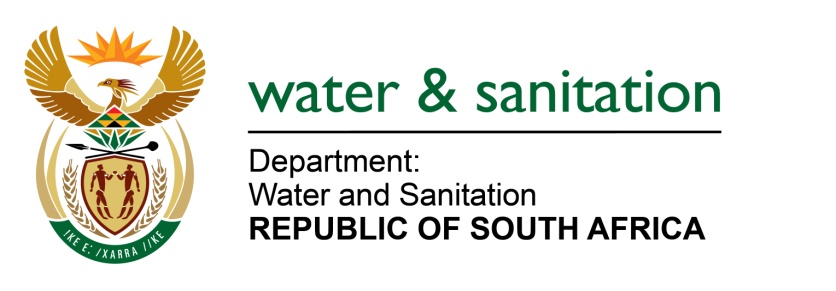 NATIONAL ASSEMBLYFOR WRITTEN REPLYQUESTION NO 3462DATE OF PUBLICATION IN INTERNAL QUESTION PAPER:  3 NOVEMBER 2017(INTERNAL QUESTION PAPER NO. 41)3462.	Ms M S Khawula (EFF) to ask the Minister of Water and Sanitation:(1)	How many officials and/or employees in her department were granted permission to have businesses and/or do business dealings in the past three financial years;(2)	are any of the officials and/or employees that have permission to have businesses and/or do business dealings doing business with the Government; if so, (a) what was the purpose of each business transaction, (b) when did each business transaction occur and (c) what was the value of each business transaction? NW3888E---00O00---REPLY:			(1)	A total of 67 officials and/or employees in my Department have been granted permission to have businesses. 	(2)	No officials and/or employees have permission to do business with Government.---00O00---